STEM Stage 4 | Science, Technology Mandatory, Mathematics | STEM RacersSummaryDurationIn this unit of work students produce a battery-powered or tethered power source vehicle or STEM Racer. Through a range of design, experimentation and testing procedures students are set the challenge of creating a STEM Racer with a balance of velocity, durability and aesthetic features. Throughout the design, development and practical creation of the project, student teams expand their knowledge of Science, Technology and Mathematics as they collaboratively improve and apply their content knowledge to practical problem-solving situations. To complement the hands-on practical mathematics and science applied in this unit, teams record their evidence of scientific testing, mathematical problem-solving and design successes and failures through the use of BYOD technology, culminating in the presentation of a three-minute video file highlighting their work throughout the unit.8 weeks 2–3  hours a weekTeacher background informationResources overview This unit of work builds on knowledge and skills covered in Stage 4 Science, Mathematics and Technology Mandatory. Students should have experience using a process of design, tools, equipment, concepts and knowledge learnt in Science, Mathematics and technology which will be reinforced and applied in the practical project. Students will have the opportunity to work collaboratively to design, test, manage and document their processes. Teachers are encouraged to design and produce their own STEM Racers to use as examples and in demonstrations to students throughout the project.Final submissions and assessment opportunities could include the finished STEM Racer, performance in the final challenge, a documentation folio and a presentation video.An example of a tethered power source and some project ideas can be found at http://poweranchorprojects.com/projects.The content in the unit is fluid and content/activities should be addressed as appropriate throughout the project. As an extension activity students could create a timing gate using an Arduino board and laser diode and detector.Example STEM RacerMaterials samples (metal, timber and polymer)Radiata pine, balsa wood, or similar materialsHot glue, hot glue guns, PVA and other joining consumablesAxles, wheels, motors, propellersElectrical wiring, solder, soldering irons, helping hands, pliers, wire cutters, motors, propellers and batteriesComputer/tablet and video-editing softwareTethered power sourceKey inquiry questionsVocabularyWhat factors can affect speed?What happens when objects collide?How can mathematics and science concepts assist in design solutions?aesthetics, alignment, axle, circumference, collide, compression, data, design, engineer, friction, modelling, orthogonal, radius, rotation, safety, skew, solder, solution, speed, symmetry, tension, vehicle, velocityOutcomesScience K–10 (including Science and Technology K–6)SC4-4WS identifies questions and problems that can be tested or researched and makes predictions based on scientific knowledgeSC4-5WS collaboratively and individually produces a plan to investigate questions and problemsSC4-10PW describes the action of unbalanced forces in everyday situationsTechnology Mandatory4.1.1 applies design processes that respond to needs and opportunities in each design project4.2.1 generates and communicates creative design ideas and solutions4.2.2 selects, analyses, presents and applies research and experimentation from a variety of sources4.3.1 applies a broad range of contemporary and appropriate tools, materials and techniques with competence in the development of design projects4.3.2 demonstrates responsible and safe use of a range of tools, materials and techniques in each design project4.5.2 produces quality solutions that respond to identified needs and opportunities in each design project4.6.1 applies appropriate evaluation techniques throughout each design projectMathematics K–10 MA4-2WM a student applies appropriate mathematical techniques to solve problems – problem solvingMA4-6NA solves financial problems involving purchasing goodsMA4-7NA operates with ratios and rates, and explores their graphical representationMA4-12MG calculates the perimeters of plane shapes and the circumferences of circlesMA4-13MG uses formulas to calculate the areas of quadrilaterals and circles, and converts between units of areaMA4-14MG uses formulas to calculate the volumes of prisms and cylinders, and converts between units of volumeSyllabus ContentTeaching, learning and assessment Student diversityStudent diversityTechnology Mandatory4.1.1 applies design processes that respond to needs and opportunities in each design projectStudents learn about:design processes includinganalysing needs, problems and opportunitiesestablishing criteria for success generating creative ideas4.2.2 selects, analyses, presents and applies research and experimentation from a variety of sourcesStudents learn about:experimentation and testing of design ideasresearch methodssearching techniques including use of the InternetStudents learn to:use effective research methods to identify needs and opportunities and locate information relevant to the development of each design projectuse the internet when researching4.3.2 Demonstrates responsible and safe use of a range of tools, materials and techniques in each design projectStudents learn about:risk management strategiesresponsible behaviour in working environmentsWorkplace Health and Safety practicesmaterials, tools and techniques in each design project safely and responsiblyWeek 1: Design briefSummaryStudents are presented with the design brief and form their STEM teams. Within their teams, roles are established, then the provided materials and tools are outlined to stimulate the creative thought processes within the teams. Relevant Workplace Health and Safety (WHS) issues and procedures are addressed.ResourcesSchool/faculty’s standard WHS system for demonstration and training of relevant tools, equipment and specialist quality learning environmentsSample STEM RacerDesign briefStudents are presented with the design brief:‘Design and produce a STEM Racer to be tethered and raced around a power source on a circular track against your classmates’ STEM Racer. You will need to engage in a series of learning and testing experiences to develop a STEM Racer that balances the key features of velocity, durability and aesthetics to win this challenge. While the fastest car may not always take out overall honours, your STEM Racers must be able to withstand the impact when colliding with another vehicle to continue through the racing rounds.’Students are provided with an outline to the range of tools, techniques and equipment to be used in the production of their STEM Racers, including motors, wiring, wheels and axles. However the experimentation, selection and use of alternative materials is greatly encouraged.Teacher shows an example STEM Racer, explains the basic functionality and allows time for students to ask questions.Students jointly develop a criteria for success, for example:‘STEM Racers must efficiently connect to the tethered lines and power source and travel in the same direction. Each STEM Racer is awarded points based on its performance in the final challenge, including points for velocity and durability. Points are also awarded for aesthetic features.’Whole class explanation – WHS Specific demonstration of relevant machinery and processes will occur throughout the unit. Students will complete mandatory safety tests relevant to this unit of work, including the use of the battery drill, drill press, heat gun, hot glue gun, soldering irons, disc sander, and woodworking and metalworking hand tools.STEM teamsStudents form teams of four to produce their STEM Racer, with each student accepting the lead role for one of the following positions:lead designer – graphical design work and aesthetic finisheslead engineer – the practical productionlead scientist – the research, experimentation and testingdata/media manager – the collation and presentation of ALL of the team’s work and data including the creation of the team’s presentation video.While all students are encouraged to make holistic and collaborative contributions to the unit, one student needs to accept responsibility for each of the key roles.Students discuss the design brief and any initial ideas, documenting them in a mind map.Initial research and designStudents are encouraged to explore primary and secondary research methods to collect data and inspiration for their STEM Racer design ideas.Teams collaborate to identify the purpose of their research and investigation.Based on the initial research and investigation, teams develop rough sketches with initial dimensions included to identify perimeter, wheel circumference and the various geometries of the components that will make up their STEM Racer designs.AssessmentAdherence to/completion of mandatory WHS demonstrations and training requirements.Verbal feedback provided based on student research and thumbnail sketches.ScienceWorking ScientificallyWS4 Students question and predictWS5.1 Students identify data to be collected in an investigationWS5.2 Students plan first-hand investigationsWS5.3 Students choose equipment or resources for an investigationPhysical WorldPW1 Change to object’s motion is caused by unbalanced forces acting on the object (ACSSU117)Students:Identify changes that take place when particular forces are actingPredict the effect of unbalanced forces acting in everyday situationsPW2 The action of forces that act at a distance may be observed and related to everyday situationsStudents:Identify that the Earth’s gravity pulls objects towards the centre of the Earth (ACSSU118)Describe everyday situations where gravity acts as an unbalanced forceDistinguish between the terms ‘mass’ and ‘weight’Technology Mandatory4.2.1 generates and communicates creative design ideas and solutionsStudents learn about:methods to generate creative design ideas includingmind mappingbrain stormingsketching and drawingmodellingexperimenting and testingStudents learn to:sketch, draw and model to aid design development4.2.2 selects, analyses, presents and applies research and experimentation from a variety of sourcesStudents learn about:experimentation and testing of design ideasStudents learn to:apply the results of experimentation to designing and making when developing each design project4.3.1 applies a broad range of contemporary and appropriate tools, materials and techniques with competence in the development of design projectsGraphics TechnologiesStudents learn about:the range, suitability and use of materials, resources and data types according to industry standards for example, AS1100the features of common graphic data typesspecific tools relating to graphics technologiesthe function, selection and correct use of a range contemporary tools used forCAD and 3D modellingsimple drafting including multi-view drawingCAD/paint/draw softwareindustrial production methodsMathematicsRatio and ratesSolve a range of problems involving ratios and rates, with and without the use of digital technologies (ACMNA188)convert given information into a simplified rate, eg 150 kilometres travelled in 2 hours = 75 km/h solve a variety of real-life problems involving rates, including problems involving rate of travel (speed) 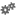 LengthStudents:Investigate the relationship between features of circles, such as the circumference, radius and diameter; use formulas to solve problems involving circumference (ACMMG197)develop and use the formulas to find the circumferences of circles in terms of the diameter d or radius r: 
Circumference of circle=πd
Circumference of circle=2πr VolumeDevelop the formulas for the volumes of rectangular and triangular prisms and of prisms in general; use formulas to solve problems involving volume (ACMMG198) develop the formula for the volume of prisms by considering the number and volume of 'layers' of identical shape:
Volume of prism=base area×height leading to V=Ah 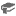 recognise the area of the 'base' of a prism as being identical to the area of its uniform cross-section (Communicating, Reasoning) find the volumes of prisms, given their perpendicular heights and the areas of their uniform cross-sections find the volumes of prisms with uniform cross-sections that are rectangular or triangular solve a variety of practical problems involving the volumes and capacities of right prisms Calculate the volumes of cylinders and solve related problems (ACMMG217) develop and use the formula to find the volumes of cylinders: 
Volume of cylinder=πr2h where r is the length of the radius of the base and h is the perpendicular height recognise and explain the similarities between the volume formulas for cylinders and prisms (Communicating) solve a variety of practical problems involving the volumes and capacities of right prisms and cylinders, eg find the capacity of a cylindrical drink can or a water tank 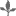 Week  2: Observing, designing and testingSummaryStudents watch the demonstration of a variety of STEM Racers and discuss their observations, with reference to the established criteria. Students develop skills in creating conceptual designs and engineering drawings, producing a concept sketch, orthogonal drawing and CAD model for their designs.  Students conduct tests on a variety of materials to observe their properties, and provide data to guide the selection of suitable materials for use in their STEM Racers. ResourcesF = ma investigation:
F = ma simulation – https://phet.colorado.edu/en/simulation/legacy/forces-and-motion-basics
F = ma video - Newton's Second Law of Motion (F=ma) by Doodle Science (1 min 14 s)Video explaining ‘friction’Existing product designs, including conceptual renderingsOrthographic projection task sheetA range of material samples (metal, timber and polymer) for testingDemonstration and discussionUsing existing STEM Racer designs and available battery/power sources, practical demonstrations are conducted to test the velocity and durability of existing successful designs. Teacher poses the following questions to students for consideration and discussion:Why doesn’t the STEM Racer start when the switch is on? Why are some STEM Racers faster than others?What causes some STEM Racers to divert off the track?Why do some STEM Racers ‘drift’?What do you predict will happen when the two STEM Racers collide?Students complete three PINE (Positive, Interesting, Negative, Evaluation) analyses on these existing designs, including the:Velocity – This can be estimated in metres per second by calculating the circumference of the racetrack (using the radius and π) and timing how long the Racer takes to complete a lap.Durability – What features improve the durability?Aesthetics – What features are used to improve the look and style of the Racer? Are these effective? Do they negatively affect the functionality?Teacher leads discussion to question the efficiency of the wheel and axle systems, briefly exploring the concepts of friction, coefficient of friction and strategies for reducing friction in working components. Students can watch a video explaining friction.F=ma investigationDiscuss the formula F= ma to determine prior knowledge.Students conduct a simple experiment to observe the relationship between force, mass and acceleration.Discuss the results of the experiment, including how it relates to the STEM Racer designs.DesigningTeams use their research and testing to help shape their initial design. Teacher demonstrates the production of a high-quality rendered design concept that includes 3D drawing, texture/colour, black outline, shadow, annotations, dimensioning, background, border, product name and designer/team name.Each team member creates one conceptual design sketch, so four different design concepts are developed for consideration. Students collaborate to select their preferred design. The final conceptual design is improved based on feedback from all team members.Teacher introduces the basics of orthogonal projection and drawing standards. Students complete a basic third angle projection task as practice.The team produces one quality orthogonal drawing of their intended design including a front view, top view, and right-hand view. Teacher demonstrates basic CAD modelling techniques using the school/faculty preferred package., including: creating and saving a file X, Y and Z planessketchingextrusion, cut outs, rounds, chamfersapplying colours to surfaces.The team produces ONE basic computer-aided design for one part of the concept to complement their conceptual design sketches and rendering. Materials investigationTeacher leads the investigation of a range of materials (in different shapes) and their basic properties (eg compressive strength, tension, mass, bending, torsion, durability). For example: Comparison between timber, metal and polymersComparison between pine and balsa woodComparison between a sheet/length of pine/balsa and a dowel of pine/balsa.Students calculate the volume to mass ratio to determine the material’s density. Students identify THREE explicit tests they would like to conduct. For example:Timber in cylindrical form will withstand greater bending force than a length of the same timberThe greater the density the more durable the material.Students question and make predictions about how each material will react when forces are applied.Teacher discusses what is meant by a ‘fair test’, and assists students in their identification of dependent and independent variables, and what data they will be recording.Students record their qualitative and quantitative observations as the forces are applied.Students write up a brief report (experiment title, aim, method, results, application of conclusions), summarising their findings from the investigations.Students conduct further research into the tested materials, for example comparing the molecular structure of two types of wood.AssessmentInformal assessment of student/team designs with feedback provided for possible improvements. Tests, drawings, equations and analysis documents produced.SupportStudents may use (and modify) the teacher template provided.ExtensionStudents may choose to CAD model an entire STEM Racer OR design a specific component to be 3D printed or machined using CNC technology.Show and discuss video explaining F = ma and/or investigate using an online simulation.Discuss: Why do some STEM Racers become ‘airborne’? What forces are involved?Technology Mandatory4.2.1 generates and communicates creative design ideas and solutions Students learn about:use of design folio to record and reflect on design ideas and decisionscommunication methods includingdrawings, sketches and modelswritten reports4.3.1 applies a broad range of contemporary and appropriate tools, materials and techniques with competence in the development of design projectsMixed Material Technologies:Students learn about:characteristics and properties of a wide range of materials such as:metalspolymerstextilestimberthe use of materials in traditional and non-traditional waysspecific tools related to materials appropriate to a design projectthe function and safe use of a range of contemporary tools used for:measuringmarking outcuttingconstructiontraditional and non-traditional techniques used for: cuttingshaping a variety of materialsMathematicsFinancial MathematicsInvestigate and calculate 'best buys', with and without the use of digital technologies (ACMNA174)calculate 'best buys' by comparing price per unit, or quantity per monetary unit, eg 500 grams for $4.50 compared with 300 grams for $2.75 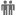 investigate 'unit pricing' used by retailers and use this to determine the best buy (Problem Solving) recognise that in practical situations there are considerations other than just the 'best buy', eg the amount required, waste due to spoilage (Reasoning) use price comparison websites to make informed decisions related to purchases under given conditions (Problem Solving) 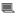 Week 3: Project production and documentationSummaryStudents begin the production of their STEM Racer with the construction of the chassis. Students use digital technology to record the production process.ResourcesStudents are encouraged to bring in their own resources and materials, based on their conclusions from the materials testing.The teacher may provide students with radiata pine, or similar materials.Hot glue, hot glue guns, PVA and other joining consumablesSafetyClass discussion around appropriate and acceptable use of recording devices to be revised. Teacher to outline and demonstrate WHS requirements relating to the tools and materials in the construction of the chassis.Documenting the productionStudents are encouraged to use digital technology to record their team’s progress throughout design, testing and manufacture:photographs of their workscan practical designvideo of the racer being testedsummary of testing activities final budget.Teacher to explain as necessary: image file creation, saving, storing and transfer. Chassis constructionMultiple methods for creating the chassis of a STEM Racer are demonstrated to students, including:the ‘traditional’ framed constructionusing a ‘block’ to shape and formrecycling/upcycling existing materials/objects. A range of MMC (Measure, Mark and Cut) methods are demonstrated, based on the range of materials and tools used.Students explore costing of materials for their chassis, including ‘best buy’ and other considerations (eg amount required and waste):Where can we source materials?How much does the material cost per length (m), area (m2) or volume (m3)? What appears to be the best buy?What is the minimum length/area of material that we need?How much material will be wasted? How can we minimise this?Should we buy extra material in case a part fails or we decide to make modifications? Can we team up with another group who has similar material requirements to reduce the cost?Teams document questions and problems as they work through the early stages of the STEM Racer’s production. Teams record their ongoing evaluation, predictions, observations and testing for inclusion in their presentation assignment.SciencePhysical WorldPW1 Change to object’s motion is caused by unbalanced forces acting on the object (ACSSU117)Students:Identify changes that take place when particular forces are actingPredict the effect of unbalanced forces acting in everyday situationsDescribe some examples of technological developments that have contributed to finding solutions to reduce the impact of forces in everyday life, for example, car safety equipment and footwear designPW2 The action of forces that act at a distance may be observed and related to everyday situations.Students:Identify that the Earth’s gravity pulls objects towards the centre of the Earth (ACSSU118)Describe everyday situations where gravity acts as an unbalanced forceDistinguish between the terms ‘mass’ and ‘weight’Week 4: Forces in actionSummaryStudents learn how to locate the centre of mass in their STEM Racer and explore the other types of forces experienced in the Racer.ResourcesAn interactive game about forces – https://wonderville.org/asset/forces-of-wonderCentre of massTeacher explains (and demonstrates) key concepts to help develop students’ understanding of the centre of mass:Identify that the Earth’s gravity pulls objects toward the centre of the EarthDistinguish between the terms ‘mass’ and ‘weight’How to find the centre of mass in a regular and irregular shaped object.Students explore finding the centre of mass in a variety of irregular objects in the classroom.Teacher leads discussion on the importance of understanding the centre of mass in producing a successful STEM Racer (as well as many other functional products in society).Using existing designs and their developing STEM Racer, students use a straight edge to balance the STEM Racer on an axis to estimate position of the centre of mass. These experiments help students to determine the most appropriate position for their motor and where the tethered wires will be attached. Consideration of other forcesStudents further explore the forces of compression, torsion, bending and tension in an interactive game (see resources - interactive game).Class brainstorm examples of technological developments that have contributed to finding solutions to reduce the impact of forces in everyday life, eg bike suspension, lubricants.Teams discuss how these technological developments may be used in the design of the STEM Racer.Teacher further explains the forces of tension and compression.Teacher introduces the forces when racing a STEM Racer around a power source, including:the force of compressing the alligator clips to connect the wiring tension in the wires anchoring the STEM Racer to a power source which is generated by the STEM Racer’s velocity (F=ma) the various forces on components in the STEM Racer upon collision with another STEM Racer. ExtensionStudents draw free body diagrams to show the forces acting on their STEM Racers.ExtensionStudents draw free body diagrams to show the forces acting on their STEM Racers.SciencePhysical WorldPW1 Change to object’s motion is caused by unbalanced forces acting on the object (ACSSU117)Students:Predict the effect of unbalanced forces acting in everyday situationsDescribe some examples of technological developments that have contributed to finding solutions to reduce the impact of forces in everyday life, for example, car safety equipment and footwear designTechnology Mandatory4.3.1 applies a broad range of contemporary and appropriate tools, materials and techniques with competence in the development of design projectsMixed Material Technologies:Students learn about:The function and safe use of a range of contemporary tools used for:measuringmarking outcuttingconstructionTraditional and non-traditional techniques used for: cuttingshaping a variety of materialsjoining different materialStudents learn to:select and use a wide range of materials for the identified needs and opportunities of a design project select and safely use tools and equipment for a design project experiment with traditional and non-traditional techniquesMathematicsAreaEstablish the formulas for areas of rectangles, triangles and parallelograms and use these in problem solving (ACMMG159) develop and use the formulas to find the areas of rectangles and squares:
Area of rectangle=lb where l is the length and b is the breadth (or width) of the rectangle
Area of square=s2 where s is the side length of the square develop, with or without the use of digital technologies, and use the formulas to find the areas of parallelograms and triangles, including triangles for which the perpendicular height needs to be shown outside the shape:
Area of triangle=12bh where b is the length of the base and h is the perpendicular height  find the areas of simple composite figures that may be dissected into rectangles, squares, parallelograms and triangles VolumeDevelop the formulas for the volumes of rectangular and triangular prisms and of prisms in general; use formulas to solve problems involving volume (ACMMG198) find the volumes of prisms, given their perpendicular heights and the areas of their uniform cross-sections Week 5: Putting the STEM Racer togetherSummaryStudents learn about the importance of precise geometry and high design tolerance in their STEM Racers including the alignment of axles and vehicle symmetry. Students explore different methods and materials for joining and putting together the chassis and body of their Racer. Students identify areas where friction is occurring within their STEM Racer and make adjustments to reduce this force.ResourcesDesign tolerance definition – http://dictionary.sensagent.com/ENGINEERING%20TOLERANCE/en-en/Axles, wheels, motors, propellers – Axle and wheels may be provided in any number of formats. Bamboo skewers are ideal for 3mm axles, wheels may be designed, cut and ‘mass produced’ in the school workshops using a selected material OR commercial kits from various sources.Joining materials and tools, eg hot glue gunFriction quiz – http://www.physics4kids.com/extras/quiz_motion_friction/SafetyThroughout the production of student projects the teacher demonstrate the SOP (Safe Operating Procedure) for each process, including the use of a range of wood working and metal working hand tools, model making tools, light machinery, power tools and general workshop safety.Teacher records these demonstrations using school/faculty designated policy.Geometry in designTeacher leads brainstorm of where mathematics, in particular measurement and geometry, is needed in design and engineering. For example the mass of a balsa wood chassis can be estimated by:identifying the simple composite figures in the scale drawing and calculating the total area of balsa to be usedusing the area to calculate the volumeusing the density to calculate the mass.Teacher provides case studies/examples of issues with tolerance in a range of designed products in society. Students discuss the impact of the tolerance issues on the quality of the products. Students discuss:the importance of accurate measurement and geometry in the design and production of a quality product and identify key features of their STEM Racers where accurate geometry is very importanthow calculating features prior to construction can allow for improvements, for example calculating the mass of the chassis and identifying where the mass can be reduced.Teacher demonstrates the most appropriate measurement techniques and tools to ensure accurate dimensions of components, marking out of holes for axles and the creation of desired angles for functional design. Students continue with the practical application of mathematics in the production of their STEM Racers.Joining methodsTeacher demonstrates a range of joining methods to students, including adhesives and fixing components, eg screws, PVA glue, hot glue, gussets, press fits.Teacher leads class discussion around the positives and negatives for using a range of adhesives and fixing components. Students select a suitable joining method to form the chassis and body of their STEM Racer.Reducing frictionUsing existing designs as examples, teacher leads discussion on the consequences of axle holes created out of alignment. Students discuss in their teams: ‘What other limiting factors will affect the performance of the wheel system in your design?’ Teacher leads students to the concepts of friction between the axles and the chassis, wheels and the surface, and the force created from mass above the wheel axis. This discussion leads on to the importance of symmetry and the importance for equal dispersion of mass on the left and right-hand sides of the STEM Racer. Students continue with practical production, aligning axles and fitting the wheel system to their design.AssessmentOptional: Students complete the online friction quiz (see Resources - Friction quiz)Ongoing assessment of the team’s practical application of mathematical principles in practical production ensuring high tolerance levels and quality.ExtensionStudents research and present a case study comparing two similar products, comparing and evaluating the similarities and differences between a product with lower and higher tolerances in design.ExtensionStudents research and present a case study comparing two similar products, comparing and evaluating the similarities and differences between a product with lower and higher tolerances in design.SciencePhysical WorldPW3 Energy appears in different forms including movement (kinetic energy), heat and potential energy, and causes changes within systems (ACSSU155)Students:Relate electricity with energy transfer in a simple circuitConstruct and draw circuits containing a number of components to show a transfer of electricityTechnology Mandatory4.2.2 Selects, analyses, presents and applies research and experimentation from a variety of sourcesStudents learn about:experimentation and testing of design ideasrelationship of experimentation to success criteria4.3.1 Applies a broad range of contemporary and appropriate tools, materials and techniques with competence in the development of design projectsElectronics TechnologiesStudents learn about:types and functions of common electronic components such as diodes, resistors, capacitors, switches and batteriesspecific tools relating to electronics technologiesthe function, selection and correct use of a range of contemporary tools used for: cuttingmarking out and measuringconstruction including soldering ironsmachine tools including drill presstechniques such as:solderingdrillingcuttingmethods of production of circuits and circuit boardsStudents learn to:set out and construct simple circuits for a design projectWeek 6: More factors affecting designSummaryStudents explore more factors affecting design, including aerodynamics and power.ResourcesElectrical wiring, soldering irons, helping hands, pliers, wire cutters, motors, propellers and batteries.Optional: Videos explaining how to draw a simple circuit and how a circuit works, and demonstrating series and parallel circuits.Optional: Wind tunnel instructions and experiment – http://www.education.com/science-fair/article/physics_experiments-wind-tunnel/AerodynamicsStudents explore aerodynamics and airflow using their designs. This can be done using:a wind tunnelsimulationsvideo demonstrations.Discuss: What is the effect of aerodynamics on the STEM Racer’s speed compared to other factors?Students apply this knowledge as they continue to build their STEM Racer.Adding a power sourceTeacher leads an introduction to electricity activity including discussion regarding the use of conductive and insulating materials, circuits and some of the common electrical components. Students complete a basic circuit diagram activity to assist in the learning activity before progressing to ‘wiring up’ their STEM Racers. Students use batteries provided to test the operation of the motors and electrical circuit(s), and assess the impact the power generated and subsequent forces have on their design.Teacher demonstrates the use of wire cutters, pliers, and cutting and wire stripping processes and follows with a demonstration of soldering set-up, equipment and the soldering of components.Students wire up and test their STEM Racers.AssessmentOngoing assessment of the groups’ practical application of scientific principles in practical production ensuring high tolerance levels and quality projects are produced. Feedback and assistance provided as per student need, catering for the pursuit of innovative and creative design solutions.Technology Mandatory4.2.2 Selects, analyses, presents and applies research and experimentation from a variety of sourcesStudents learn about:experimentation and testing of design ideasrelationship of experimentation to success criteriaStudents learn to:apply the results of experimentation to designing and making when developing each design project4.3.1 Applies a broad range of contemporary and appropriate tools, materials and techniques with competence in the development of design projectsMixed Material Technologies:Students learn about:traditional and non-traditional techniques used for: finishingMathematicsLengthStudents:Investigate the relationship between features of circles, such as the circumference, radius and diameter; use formulas to solve problems involving circumference (ACMMG197)develop and use the formulas to find the circumferences of circles in terms of the diameter d or radius r: 
Circumference of circle=πd
Circumference of circle=2πr Week 7: Aesthetics and final testingSummaryStudents consider and apply aesthetic features to their STEM Racers. Students conduct product testing, making modifications based on observations and evaluating the final product and process. ResourcesAssorted resources for aesthetic finishes – students can source these from home.Product testing set up: centre pole and tether.Extension: YouTube video showing initial steps in the construction of a speed gate – KY-008 Laser and Laser Detector  by eLab peers (2 min 51 s).Aesthetic additions and finishing techniquesTeacher reviews the definition of ‘aesthetics’.As a class, students discuss the role aesthetics plays in our daily lives and the relevance of aesthetics as a design factor for successful products, giving examples. Students apply aesthetic features to their design as per group requirements. Teacher facilitates the variety of finishing methods and applications.Final testingTeacher sets up and demonstrates the product testing arena. Teacher outlines the testing process and documentation of data required, including the calculation of the circumference of the ‘track’, acceleration and top velocity.Teams test run their STEM Racer and document their observations.Students analyse and discuss the observations and appropriately modify their design to maximise its functionality. For example:Calculate the average top velocity from three attemptsCompare data/calculations to assess the impact of a modification.When products ‘fail’ for any one of a number of common reasons, the teacher leads the student inquiry to identify the design flaw and analyse possible solutions. Common flaws include:circuit failure when alligator clips touch – students need to modify their project to create some form of insulation or repositioning of the clip attachments STEM Racers skew off course either due to friction/obstruction of axle/wheel rotation or an imbalanced mass dispersion – students need to reanalyse the axle/wheel positioning, the symmetry of the Racer and the centre of massStudents conduct a final evaluation of testing activities, and document their progress and findings.AssessmentAs final production nears completion, teacher feedback is provided verbally to assist students in producing the highest quality and most innovative design project possible.Extension2D design and manufacturing opportunities including the use of vinyl cutting design. software/hardware and/or laser cutting/marking for including graphical details and images on STEM Racer designs.Students create a speed gate using an Arduino Uno and a laser diode and detector.Extension2D design and manufacturing opportunities including the use of vinyl cutting design. software/hardware and/or laser cutting/marking for including graphical details and images on STEM Racer designs.Students create a speed gate using an Arduino Uno and a laser diode and detector.Technology Mandatory4.2.1 Generates and communicates creative design ideas and solutionsStudents learn about:methods to generate creative design ideas including:brain stormingsketching and drawingmodellingexperimenting and testinguse of design folio to record and reflect on design ideas and decisionscommunication methods including:drawings, sketches and modelswritten reportsoral presentationsdigital presentationscommunication methods suitable for specific audiences including:users and clientspeersusing ICTs to plan, develop and document design projects4.3.1 applies a broad range of contemporary and appropriate tools, materials and techniques with competence in the development of design projectsMediaStudents learn about:software including desktop publishing, presentation, video editing, draw and paint, word processing, web design organising information for an appropriate audience4.6.1 applies appropriate evaluation techniques throughout each design projectStudents learn about:final evaluation considering:design process useddesign solutionsreflection on learningMathematicsProbability 1Construct sample spaces for single-step experiments with equally likely outcomes (ACMSP167)Week 8: Let’s race!SummaryStudents STEM Racers participate in the final knockout racing challenge. After the winner is decided each team evaluates their performance, process and teamwork. Students edit and collate their documentation, images and video for presentation in a collaboratively made video.ResourcesPower anchor or a pole and tetherMeasuring tools, eg stopwatch, tape measureCamera/video cameraBYOD technology and associated application(s) and/or access to a school computing laboratory with appropriate video/image editing software.Race dayStudents use the project criteria to identify designs they think will perform the best.STEM Racer team names are placed into a hat and the first two competitors are selected randomly. Students calculate the probability of their STEM Racer being selected in the first heat.Students discuss whether they think the STEM Racers have an ‘equally’ likely chance of winning. Students vote on which STEM Racer they think will win, based on their assessment of the design. The teacher tallies the votes, and students calculate the votes as percentages.STEM Racers race in a ’best of three’ format to determine who advances to the next round.The next two names are drawn out of the hat to compete and the process is repeated.Project presentationTeacher outlines the criteria for the video presentation.Students collate images and videos using computers/tablets and appropriate software.Students add text and audio to help tell the ‘story’ of their process.Students seek feedback from peers to improve their video.Students present their video to the class. Students digitally share their video with the teacher and class.AssessmentSTEM Racer performance in the raceProjects are marked using an appropriate marking scheme.Student presentation assignments (folios) are presented and marked using an appropriate marking scheme.ExtensionStudents represent the random selection process using a two-step probability tree.Teachers/students may produce a customised modular racetrack for the unit of work.Students create a budget for the complete Racer for their final presentation.ExtensionStudents represent the random selection process using a two-step probability tree.Teachers/students may produce a customised modular racetrack for the unit of work.Students create a budget for the complete Racer for their final presentation.Assessment overview Assessment for this unit of work should follow the school’s policies and procedures for task components and weightings.Teachers should conduct both informal and formal assessment of the students on their engagement, participation and final project submission.Refer to the unit overview document for assessment for learning ideas for each outcome.Evaluation Questions to guide reflection:To what level did students achieve the learning outcomes?How effective were the activities in helping students to understand key concepts and achieve the learning outcomes?How did the teaching strategies and activities facilitate student engagement?How could the unit be improved to enhance student engagement and learning?